中 国 語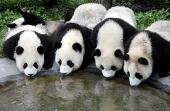 メンバー募集・見学随時歓迎！NPO法人埼玉県日本中国友好協会中国語浦和パルコ上階10階コミュニティセンターにて入門・初級　毎週月曜日　pm6:30～pm8:30使用教材　中国語口語入門（北京語言出版社）初級・中級　毎週木曜日　pm6:30～pm8:30使用教材　自分のことばで中国語（光生館）連絡先　齋藤　090-2220-2424　44xinlan@gmail.comその他クラス多数あり、10階にて開講中！運営NPO法人埼玉県日本中国友好協会　〒330-0835　さいたま市大宮区北袋町1-285てらこやラボ新都心3号室Tel：048-782-8049　　Fax：048-782-8149Email：saitama.nichu@nifty.com　Home page：http://www.jcfa-saitama-or.jp/